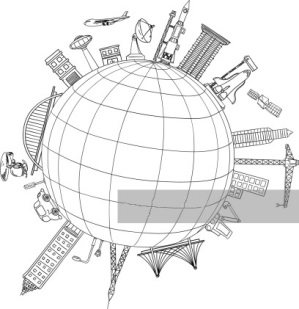 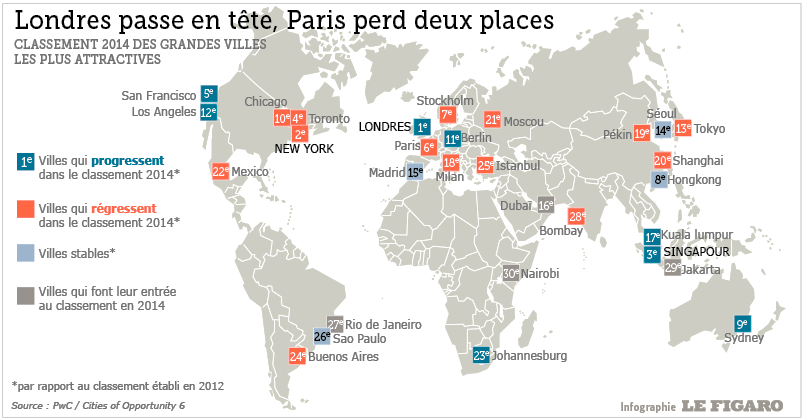 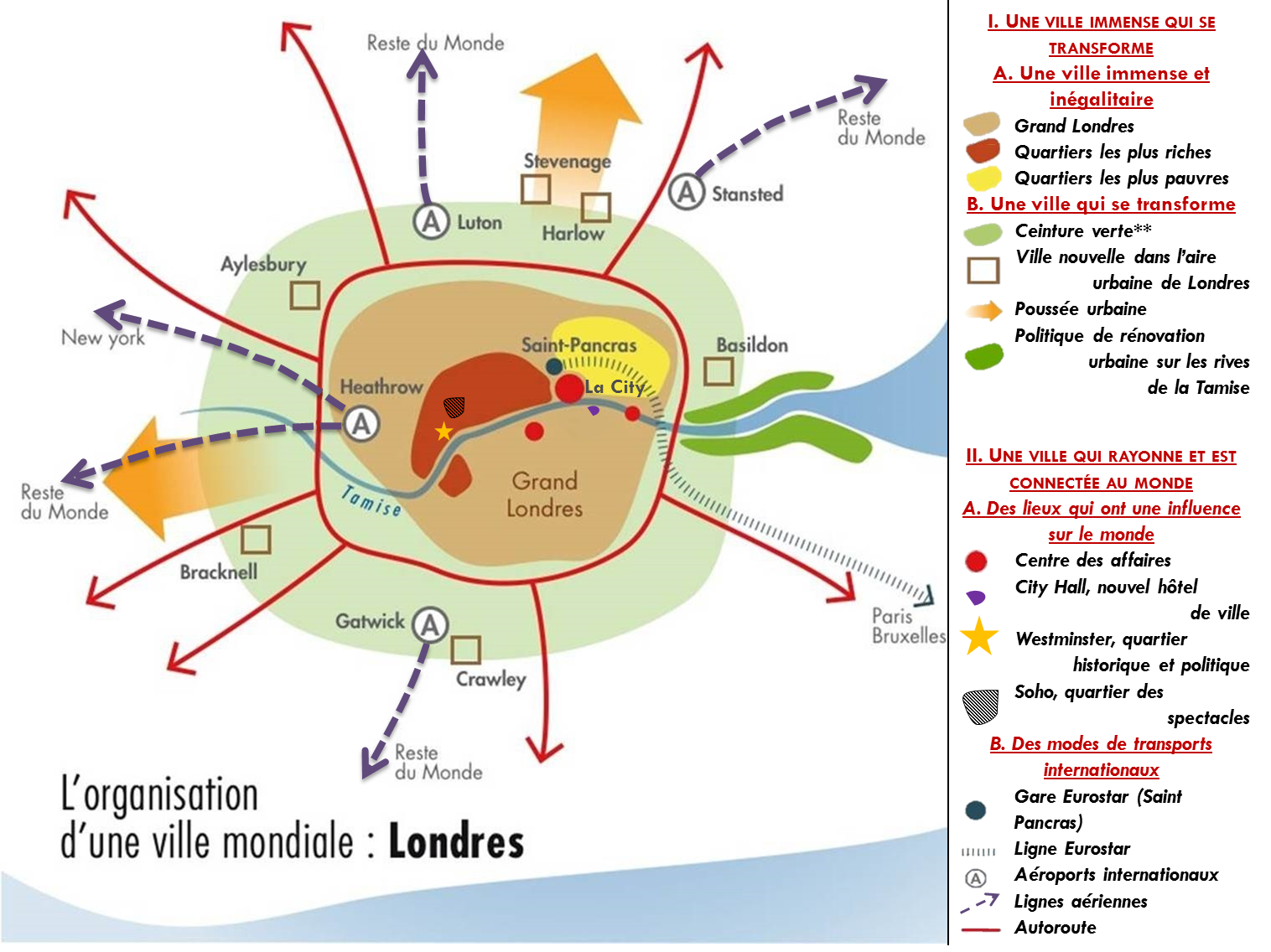 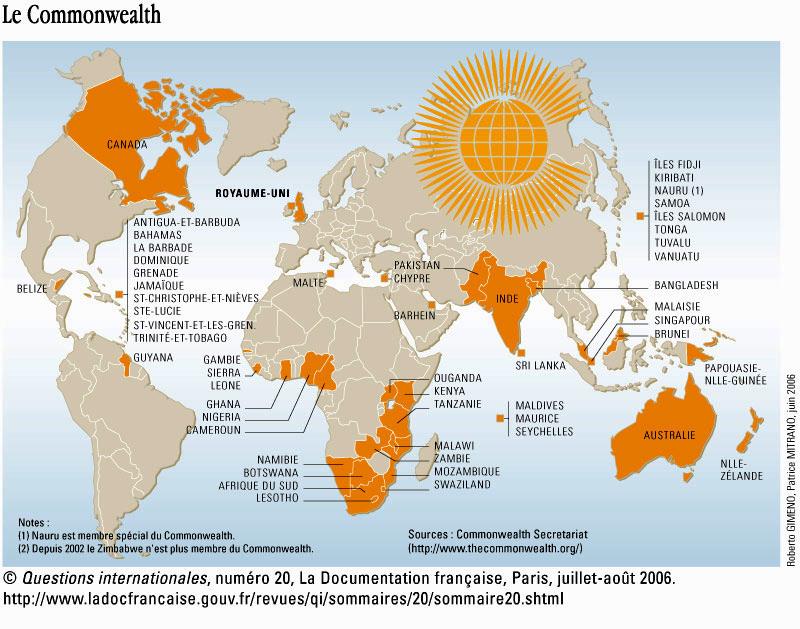 1. Piccadilly Circus, place commerciale au carrefour de quatre grandes avenues fréquentées par les touristes du monde entier.2. Vue du quartier des affaires et de la finance de Londres : la City. Le quartier accueille la bourse de Londres (London Stock Exchange), le marché de l’assurance et environ 500 banques et compagnies d’assurance.3. Vue du « Pater noster Square ». La bourse se trouve dans le grand immeuble à la droite de l'image.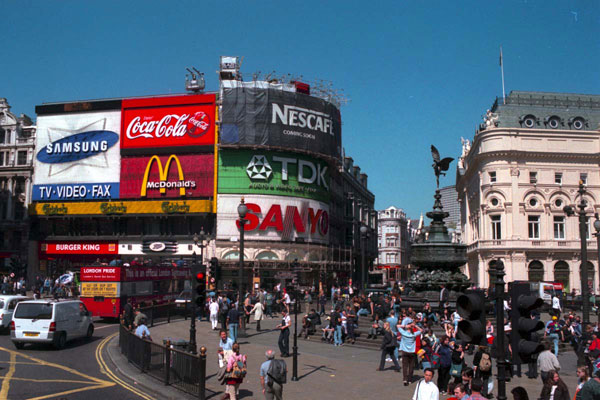 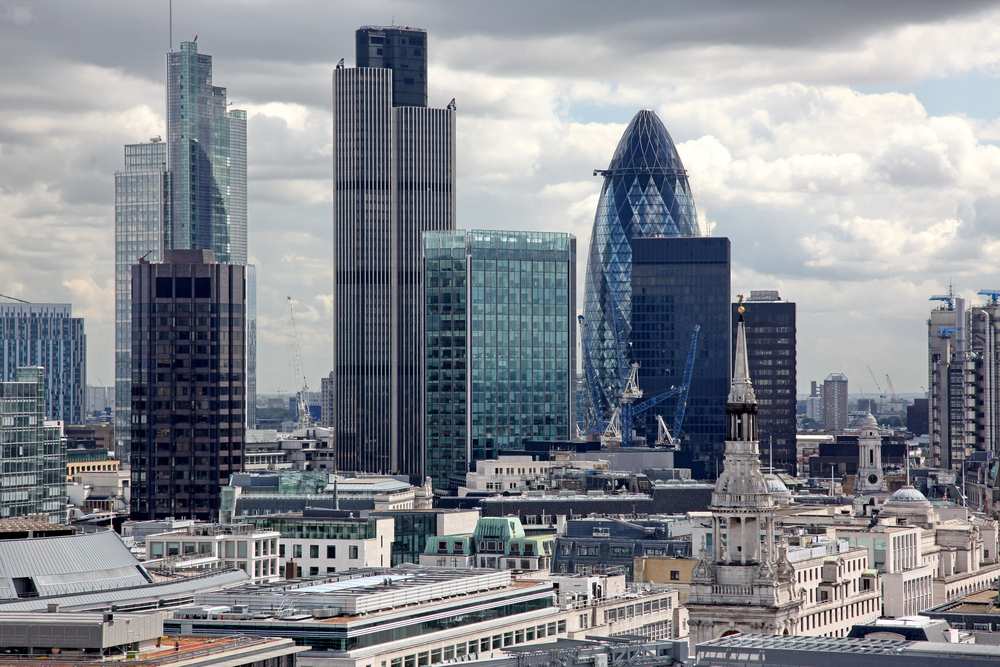 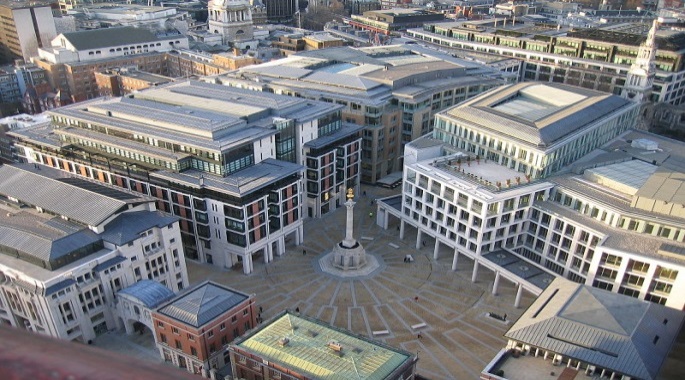 1. Nouvelle mairie de Londres qui abrite le GLA (Greater London Authority) en charge de la gestion de la ville. En arrière-plan, le Tower bridge2. David Cameron et Barack Obama devant le 10 Downing Street, bureau du 1er ministre britannique (2016)3. Foule devant Buckingham Palace, (résidence officielle d’Elisabeth II qui y reçoit ses invités internationaux) qui vient fêter la naissance de Georges, héritier de la couronne.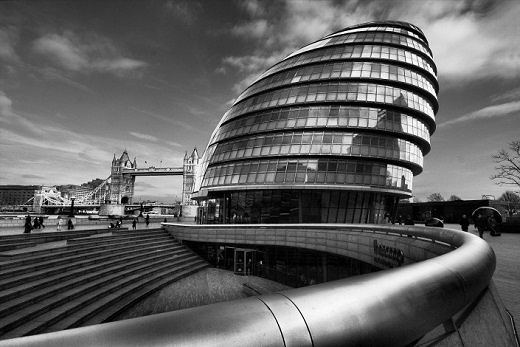 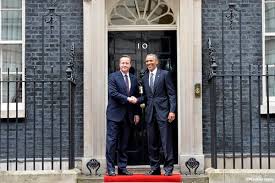 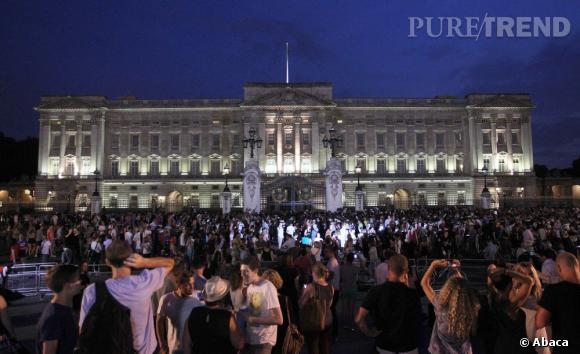 1. Bus touristique. En arrière-plan, le palais de Westminster et le guide expliquant la visite2. Le Queen Théâtre dans le quartier de Soho présentant la comédie musicale les Misérables, inspirée de l’œuvre de Victor Hugo3. Le très populaire Carnaval caribéen de Notting Hill. Initié par les immigrés noirs des Caraïbes, qui représentaient une forte proportion de la population du quartier, ce carnaval est le plus grand d’Europe.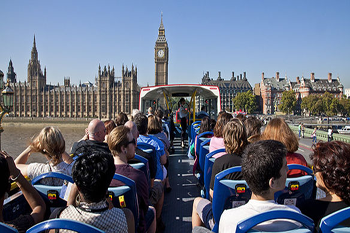 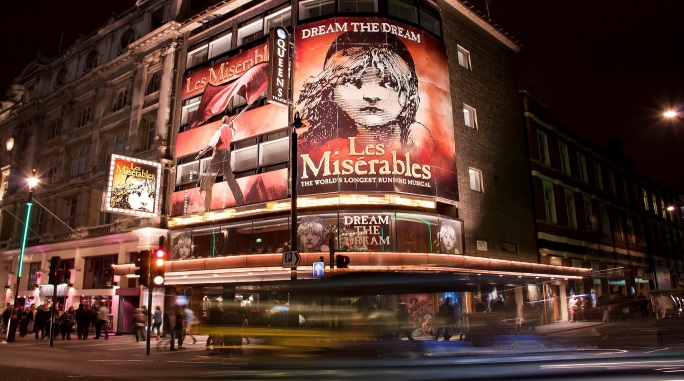 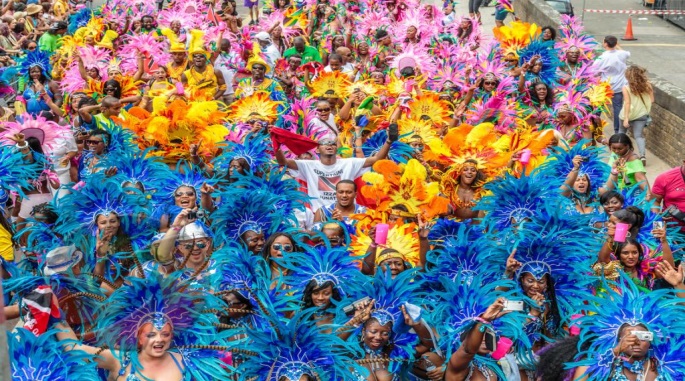 1. Scène de shopping sur une avenue commerciale de Londres un samedi après-midi. 2. Le quartier chinois (Chinatown). Situé à Soho, dans la Cité de Westminster, il regroupe de nombreux restaurants, supermarchés, boutiques de souvenirs chinois. Le quartier est une aire commerciale, peu de gens y habitent réellement.3. Le M25 (autouroute entourant le grand Londres) quotidiennement saturé. 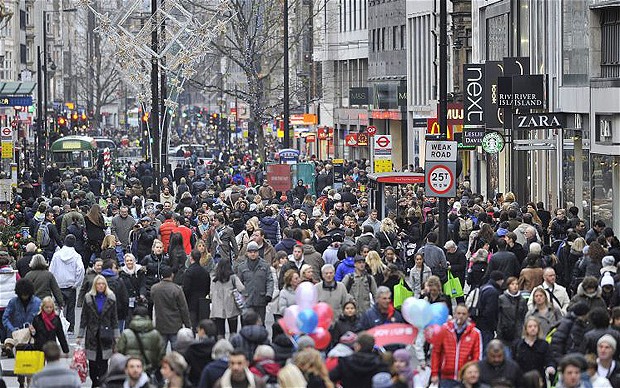 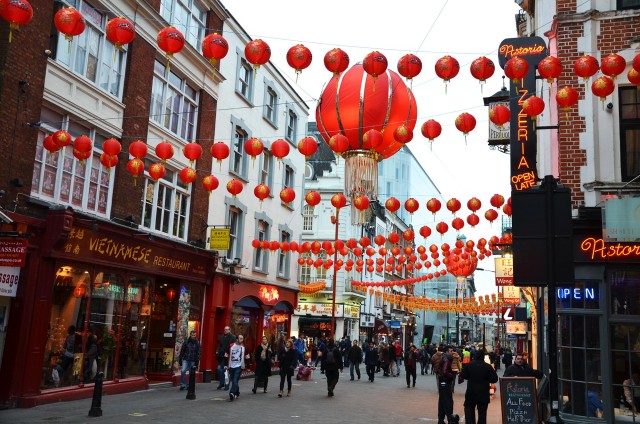 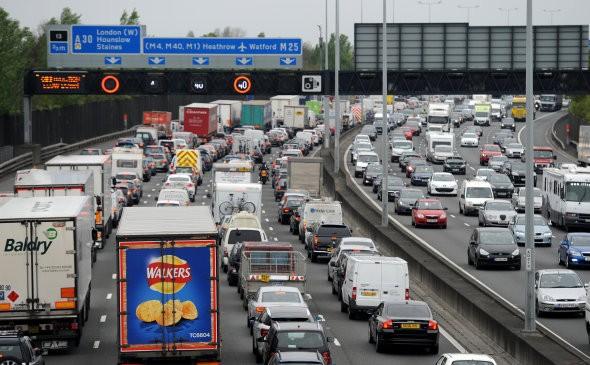 1. A l’arrière plan, Canary Wharf (2nd quartier des affaires après la City). Au premier plan, le quartier pauvre de tower Hamlet.2. Les barres d’immeubles du quartier de New Cross, quartier populaire situé au sud-est du Grand Londres.3. La nouvelle demeure de la famille de David et Victoria Beckham située dans le quartier chic de Kensington (48 millions d’euros). La famille du footballeur est presque voisine de l’autre couple le plus célèbre d’Angleterre, Kate et William.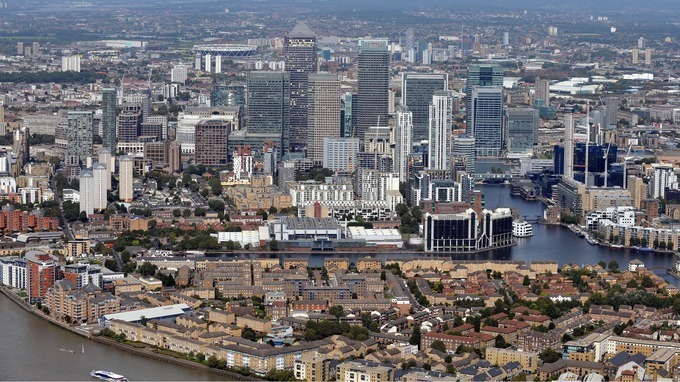 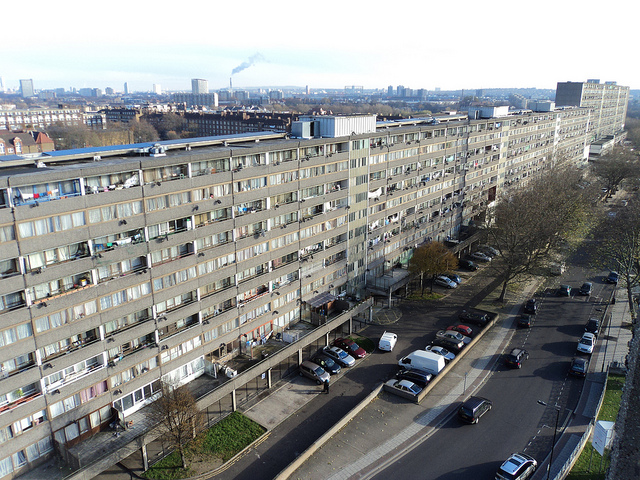 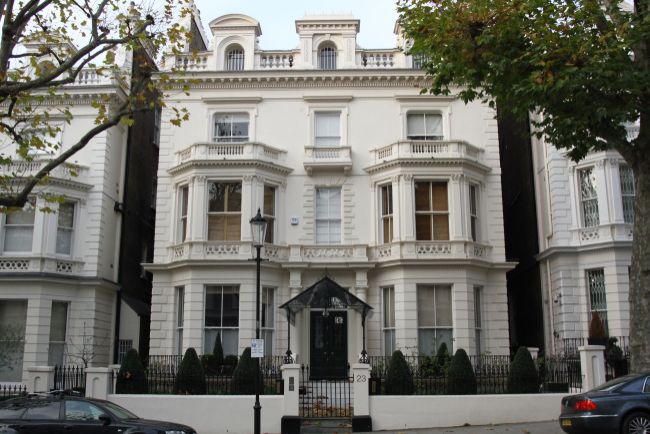 1. Un exemple de chantier à Londres : la reconstruction de la station de métro Victoria située à l’Est de la ville.2. Greenwith millenium village est un écoquartier. Le projet final prévoit 1377 habitations. Le quartier/village comptera alors des écoles, un centre de santé, des bureaux et des centres commerciaux. Il fait partie de de la poltique de rénovation urbaine des rives de la Tamise.3. Maquette du projet Nine Elms (situé au premier plan). On y reconnait la centrale électrique avec ses quatre cheminées. 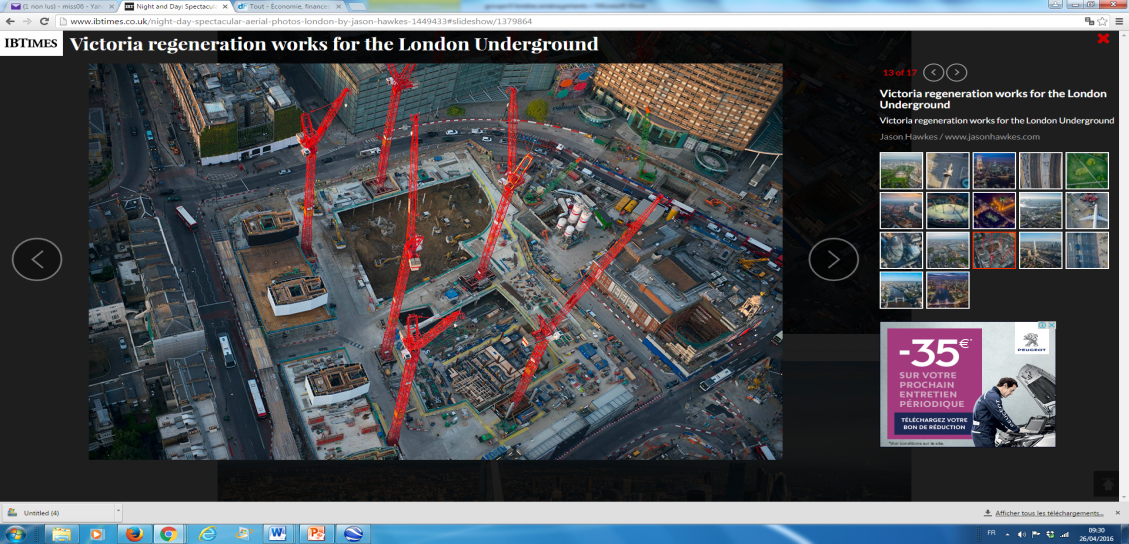 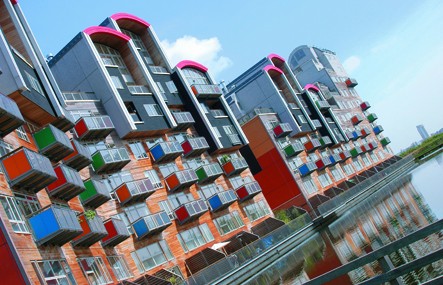 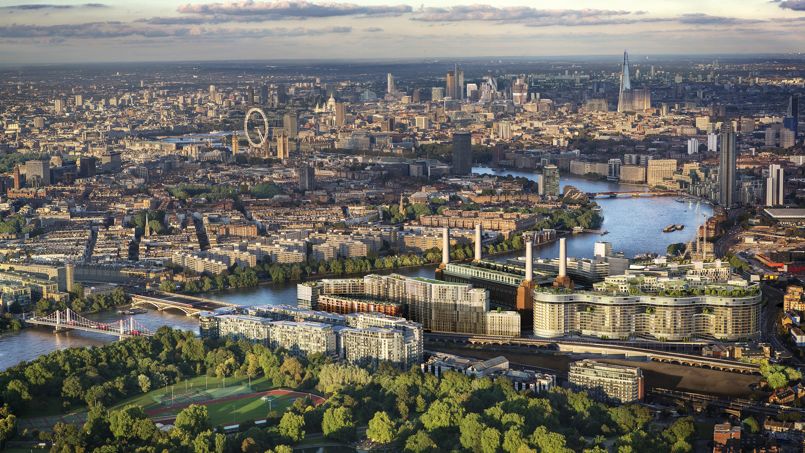 